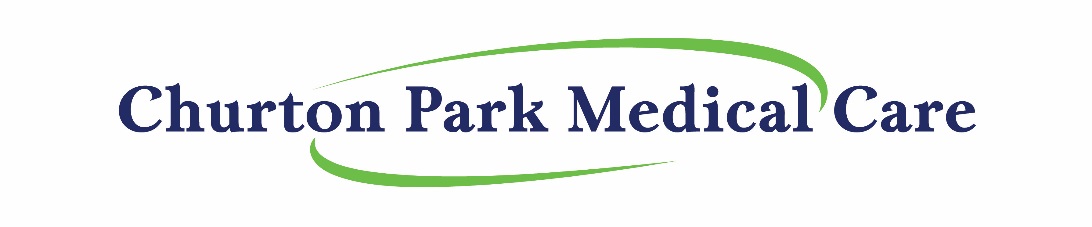 SMOKING STATUS	FOR ALL PATIENTS 15 YEARS OF AGE AND OVER				Name:						DOB:Smoking status: Do you smoke? Please tick as appropriate:No neverYes - how many per day?______________Number of years_____________________Would you like help in quitting?	please circle	YES   /   NO  Past/ex-smoker - quit over 12 months agoPast/ex-smoker - quit within the last 12 monthsDo you vape? Please circle as appropriate:   YES   /   NOWould you like help in quitting?	please circle	YES  /  NO  --------------------------------------------------------------------------------------------------------------------------------------FYI:-BREAST SCREENING FOR FEMALES OVER 45 YEARSBreast Screening AotearoaPlease contact Breast Screening to advise them of your change of Medical Centre so any results are received by Churton Park Medical Care, Wellington.https://www.timetoscreen.nz/breast-screening/0800 270 200Thank you.